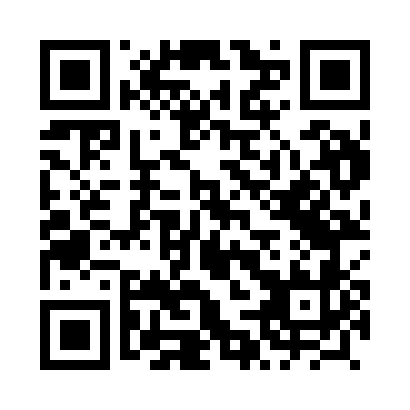 Prayer times for Swirkowice, PolandWed 1 May 2024 - Fri 31 May 2024High Latitude Method: Angle Based RulePrayer Calculation Method: Muslim World LeagueAsar Calculation Method: HanafiPrayer times provided by https://www.salahtimes.comDateDayFajrSunriseDhuhrAsrMaghribIsha1Wed3:015:2012:415:468:0310:122Thu2:585:1812:415:478:0410:153Fri2:555:1712:415:488:0610:184Sat2:525:1512:415:498:0710:205Sun2:495:1312:415:508:0910:236Mon2:455:1212:415:518:1010:267Tue2:425:1012:415:528:1210:298Wed2:395:0812:405:538:1310:319Thu2:365:0712:405:548:1510:3410Fri2:335:0512:405:558:1610:3711Sat2:295:0412:405:558:1810:4012Sun2:265:0212:405:568:1910:4313Mon2:255:0112:405:578:2110:4614Tue2:244:5912:405:588:2210:4915Wed2:244:5812:405:598:2310:4916Thu2:234:5712:406:008:2510:5017Fri2:234:5512:406:008:2610:5018Sat2:224:5412:406:018:2710:5119Sun2:224:5312:416:028:2910:5220Mon2:214:5212:416:038:3010:5221Tue2:214:5012:416:048:3110:5322Wed2:204:4912:416:048:3310:5323Thu2:204:4812:416:058:3410:5424Fri2:204:4712:416:068:3510:5525Sat2:194:4612:416:078:3610:5526Sun2:194:4512:416:078:3810:5627Mon2:194:4412:416:088:3910:5628Tue2:184:4312:416:098:4010:5729Wed2:184:4312:416:098:4110:5730Thu2:184:4212:426:108:4210:5831Fri2:184:4112:426:118:4310:58